۱۹۶ - ای مستبشر بالطاف يزدانیحضرت عبدالبهاءاصلی فارسی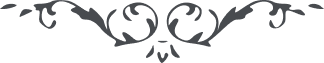 ۱۹۶ - ای مستبشر بالطاف يزدانی ای مستبشر بالطاف يزدانی، قومی بر آنند که سبب نجات اقرار بوحدانيّت الهيست و حزبی بر آنند که اين کفايت ننمايد بلکه منضمّ باعمال صالحه رحمانی و شرذمه ئی برآنند که مؤيّد باخلاق حميدهٔ ربّانی و طايفه ئی  برآنند که جامعيّت جميع مراتب کمال روحانی و جمال وجدانی و آنچه در نزد اهل اللّه مسلّم و متحتّم و متين و متيقّن و محکم است ثبوت و رسوخ و استقامت بر عهد و پيمان و ميثاق حضرت رحمانی چه که از خصائص اين ظهور اعظم و حقايق اين رمز منمنم است و جامع جميع مراتب. 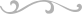 